Politika Integrovaného Managementu Systémů  ISO 9001:2015 ISO 14001:2015 firmyNOWATRON Elektronik, spol. s r.o.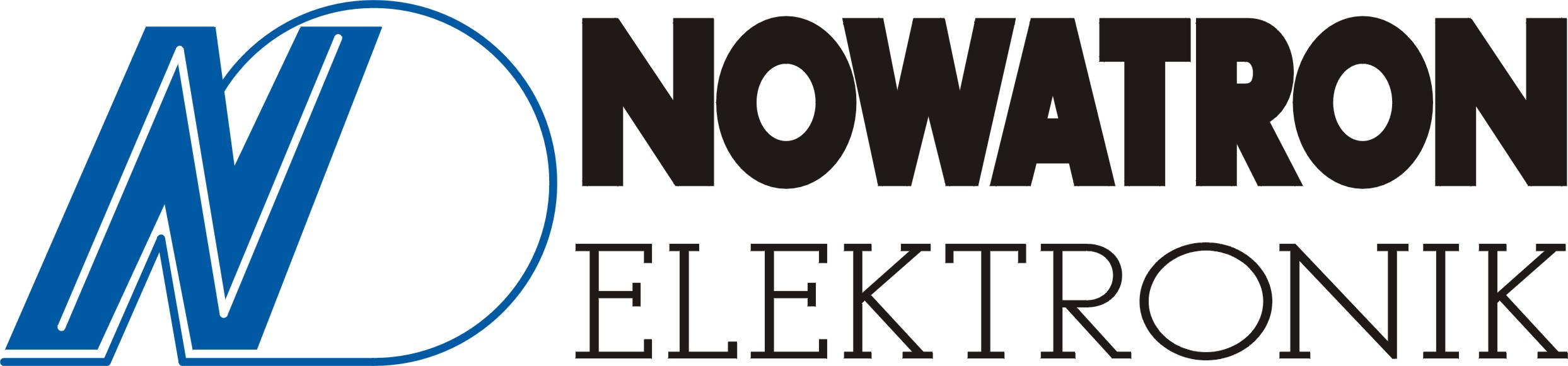 Politika společnosti Již od založení, v roce 1992, usilujeme o vybudování pevné pozice na českém trhu.V rámci zvyšování kvality jednotlivých procesů, jsme v roce 2003 zavedli systém kvality ISO 9001a následně v roce 2011 také systém environmentálního managementu ISO 14001.Oba uvedené systémy nadále udržujeme a rozvíjíme.Svojí prací a kvalitou dodávaných výrobků a služeb usilujeme o spokojené a vracející se zákazníky. Reagujeme na jejich rozšiřující se poptávku a rostoucí požadavky. Nebojíme se žádné výzvy. Zakládáme si také na velmi dobrých vztazích s našimi dodavateli, zvyšování kvalifikace našeho zkušeného týmu a osobní zodpovědnosti každého z nás. Snažíme se předcházet rizikům a učit se z chyb. Hledat a realizovat náměty na zlepšení zavedených systémů. Chránit zdraví své i našich zákazníků. Dbát na ochranu životního prostředí. Dodržovat zásady ochrany osobních údajů (GDPR).V Praze dne 30.3.2020	Ing. Pavel Mihula – ředitel společnosti	NOWATRON Elektronik, spol. s r. o.Politikou stanovený směr dalšího rozvoje společnosti, se vrcholové vedenízavázalo realizovat naplňováním těchto zásad:ZTOTOŽNĚNÍ S NORMAMI ISO 9001:2015 a ISO 140001:2015 Vrcholové vedení firmy je podrobně seznámeno s příslušnými ustanoveními noremISO 9001:2015 a ISO 14001:2015. Plně se s nimi ztotožňuje, řádně je uplatňuje, dbá o jejich rozvoj a zabezpečuje je všemi potřebnými zdroji.2. OBCHODSpolečnost usiluje o rozšiřování nabídky výrobků a služeb s ohledem na kvalitu produktu a služeb. Pro rozvoj a realizaci kvalitních bezpečnostních, vysoce reprezentativních, zábavně vzdělávacích a jiných projektů s využitím nejnovějších technologii a green environmentálních produktů.3. KONTROLA KVALITYSpolečnost sleduje a každoročně vyhodnocuje, zda jsou její dodavatelé schopni plnit požadavky, jenž jsou na kvalitu výrobků a služeb kladeny. Společnost také sleduje environmentální profily svých dodavatelů. Ve spolupráci pokračuje pouze se spolehlivými a kvalitními dodavateli. 4. STABILITA A VSTŘÍCNOSTSpolečnost usiluje o navázání trvalého oboustranně prospěšného obchodního partnerství se spolehlivými a kvalitními dodavateli. Výhody tohoto partnerství se pak následně odráží na možnostech zajištění nadstandardních služeb zákazníkům.5. ZLEPŠOVÁNÍSpolečnost neustále kontroluje všechny v ní probíhající procesy a zaměřuje se na jejich zlepšování, zvyšování kvality nabízených produktů a služeb, snižování nákladů a prevenci environmentálních dopadů, tak aby byly plně uspokojeny požadavky a očekávání zákazníka.6. KVALITNÍ TÝMSpolečnost klade důraz na vytvoření kvalitního, odborně způsobilého, sehraného týmu pracovníků, který je dle potřeby na základě výběrových řízení doplňován, tak aby požadavky zákazníka mohly být plněny co nejlépe a v co nejkratším čase.7. ODBORNÁ KVALIFIKACESpolečnost dbá na odbornou způsobilost svých pracovníků a na zajištění dalšího zvyšování jejich odborné kvalifikace dle vzrůstajících požadavků.8. SPOKOJENOST ZÁKAZNÍKASpolečnost usiluje o neustálé zvyšování spokojenosti zákazníka. Díky průběžnému monitorování a vyhodnocování spokojenosti zákazníka podchycuje společnost nejen možnosti zlepšení kvality poskytovaných služeb, ale také možnosti případné prevence poklesu spokojenosti zákazníka.9. MARKETINGSpolečnost usiluje o co nejkvalitnější prezentaci nabízených výrobků a služeb, s ohledem na oblasti uplatnění a individuální požadavky zákazníků.10. SLEDOVÁNÍ RIZIK A PREVENCESpolečnost neustále sleduje a vyhodnocuje každé riziko ohrožení kvality dodávaných produktů a služeb. Sleduje a provádí také hodnocení environmentálních aspektů. Na závažná rizika stanovuje opatření, tak aby došlo ke snížení případných negativních dopadů a posílení dopadů pozitivních. Každý pracovník společnosti je povinen v případě zjištění jakéhokoliv zvýšení rizika nebo zjištění neshody tuto skutečnost bezodkladně řešit a nahlásit managerovi IMS.11. SYSTÉM ENVIRONMENTÁLNÍHO MANAGEMENTUSpolečnost sleduje a dbá na dodržování příslušné legislativy, tak aby systém environmentálního managementu byl neustále v souladu s danými právními předpisy a jinými požadavky.Systém EMS byl začleněn do již zavedeného systému neustálého zlepšování s důrazem na prevenci znečištění, snižování nepříznivých dopadu a zvyšování příznivých dopadů environmentálních aspektů firmy.12. ENVIRONMENTÁLNÍ PROFIL SPOLEČNOSTISpolečnost sleduje a vyhodnocuje všechny aspekty související s možným rizikem vzniku nepříznivého dopadu na životní prostředí. Dbá na to, aby její činností nedošlo ke kontaminaci ovzduší, půdy nebo vodních zdrojů, čemuž předchází dodržováním stanovených pracovních postupů pro nakládání s potenciálně nebezpečnými látkami, sledováním technického stavu svého vozového parku, jeho řádnou údržbou a průběžnou obnovou, přičemž usiluje o nízký dopad škodlivin z těchto vozidel na životní prostředí. Dále s ohledem na životní prostředí využívá firma při svém provozu k vytápění kancelářských, servisních a skladových prostor a také ohřevu vody moderních a úsporných plynových kotlů, na kterých je prováděna pravidelná kontrola. Při spotřebě energie částečně využívá energii ze solárních panelů na střeše objektu pobočky Brno. Při provozu upřednostňuje energeticky úsporné a k přírodě šetrné výrobky, zařízení a spotřebiče. K úspoře energie přispívá také optimálním nastavením topných samo regulovacích systémů.V rámci podporování snižování nepříznivého dopadu na životní prostřední má společnost ve své nabídce zařazeny také Green environmentální produkty společnosti BARCO a Wolfvision.Všichni pracovníci společnosti se aktivně zapojili do třídění odpadů. Jsou zřízena, řádně označena a zabezpečena všem pracovníkům přístupná sběrná místa na základní ve firmě se vyskytující odpady (papír, plast, elektronika, prachové filtry, lampy N, baterie N, obaly od N látek). Likvidace odpadů je realizována prostřednictvím firem s oprávněním k likvidaci daného odpadu.Svůj pozitivní přístup k životnímu prostředí prokazuje společnost také podporou, údržbou a péčí o travnaté plochy, stromy a rostliny v areálech svých provozoven.13. NAŘÍZENÍ EVROPSKÉHO PARLAMENTU a RADY (EU) 2016/679 - GDPRVedení společnosti chápe systém řízení ochrany osobních údajů jako nedílnou součást svého přístupu k podnikatelskému záměru. Zahrnuje proces řízení a zlepšování ochrany osobních údajů do organizační struktury, plánování a veškerých dalších klíčových činností a procesů firmy, v souladu s nařízením Evropského parlamentu a rad (EU) č. 2016/679.14. MOTIVACEVedení společnosti podporuje a finančně oceňuje návrhy a osobní aktivity jednotlivých pracovníků, vedoucí ke zlepšení kvality a produktivity práce, finančním úsporám nebo zkvalitnění environmentálního systému.   15. OSOBNÍ ODPOVĚDNOSTKaždý pracovník společnosti si je vědom důrazu, který je na spokojenost zákazníka, plnění jeho požadavků a dodržování daných závazků, včetně závazků plynoucích ze zavedení environmentálního systému kladen. Uvědomuje si důležitost jím vykonávaných činností a za kvalitu svých pracovních výkonů je osobně odpovědny.   16. OCHRANA ZDRAVÍSpolečnost dbá na ochranu zdraví svých pracovníků, zákazníků a dodavatelů. Provádí pravidelná lékařská vyšetření svých pracovníků, školení na BOZP a PO, školení ve výškách, školení dle vyhlášky 50. Zajišťuje ochranné zdravotní a pracovní prostředky. Má stanovena interní opatření pro snížení rizik nákazy onemocněním COVID 19.----------------------------------------------------------------------------------Vrcholové vedení i každý pracovník společnosti, dbají na to, aby výsledky naší práce byly výrazem vysoké kvality, vstřícnosti a spolehlivosti a společnost tak upevnila své dobré jméno a postavení na trhu nejen kvalitou ale také přístupem k životnímu prostředí a naši zákazníci se na nás s důvěrou rádi znovu a znovu obraceli.----------------------------------------------------------------------------------S touto politikou společnosti, jsou seznámeni všichni pracovníci, kteří pro společnostNOWATRON Elektronik, spol. s r.o., ať již přímo nebo z jejího pověření pracují a je závazná pro jejich chování a jednání.	V Praze dne 30.3.2020	Ing.  – ředitel společnosti	NOWATRON Elektronik, spol. s r. o.Důvěrnost:VeřejnáAutor:Ing. Pavel MihulaSchválil (jméno, datum):Ing. Pavel Mihula, 30.3.2020Platnost od:1.4.2020Jiné informace: